АктуальностьДля детей с церебральным параличом характерны специфические отклонения в психическом развитии. Механизм этих нарушений сложен и определяется как временем, так и степенью и локализацией мозгового поражения. Детский церебральный паралич (ДЦП) обозначает группу двигательных расстройств, возникающих при поражении двигательных  систем головного  мозга и проявляющихся в недостатке или отсутствии контроля со стороны нервной системы за произвольными движениями.В настоящее время проблема ДЦП приобретает не только медицинскую, но и  социально-психологическую значимость, так как психомоторные нарушения, двигательная ограниченность, повышенная раздражительность мешают  таким детям адаптироваться к жизни в обществе, усваивать школьною программу. При неблагоприятных обстоятельствах такие дети не могут реализовать свои способности, не имеют возможности стать полноправными членами общества. Поэтому особо актуальной является проблема коррекции негативных проявлений детского церебрального паралича.Данная работа заключается в том, что настоящая программа психолого- педагогического сопровождения обучающихся с ОВЗ составлена в соответствии с Конвенцией о правах ребенка от 20.11.1959г., законами РФ «Об образовании» (с изменениями и дополнениями), от 24.11.1995г. №181-ФЗ «О социальной защите инвалидов в Российской Федерации», «Об образовании лиц с ограниченными возможностями здоровья (специальным образованием)» (принят Государственной думой 02.06.1999г.), Семейного кодекса РФ 1995г., письмом Министерства образования РФ от 27.03.2000г. №27/901-6 «О психолого-медико-педагогическом консилиуме (ПМПк) образовательного учреждения», инструктивным письмом Министерства образования РФ №27/29Пояснительная записка.Для детей с церебральным параличем характерно своеобразное психическое развитие, обусловленное сочетанием раннего органического поражения головного мозга с различными двигательными, речевыми и сенсорными дефектами.Многолетний опыт отечественных и зарубежных специалистов, работающих с детьми с церебральным параличем, показал, что психологическая помощь является одной из составных частей комплексного психолого-медико-педагогического и социального сопровождения младшего школьника с ДЦП. Индивидуальная психологическая коррекция является одним из важных звеньев в системе психологической помощи детям с ДЦП различной степени тяжести интеллектуального и физического дефекта.Планирование и определение задач для индивидуальной коррекции осуществляется после комплексной диагностики. В частности психологическое обследование направлено на изучение личности ребенка, определение уровня развития сенсорно-перцептивных и интеллектуальных процессов и анализа мотивационно-потребностной сферы.С целью диагностики сенсорно-перцептивных и интеллектуальных процессов используем комплекс психологических методик, предложенный Мамайчук И.И. «Психокоррекционные технологии сопровождения детей с ОВЗ»Научные, методологические и методические основания программы: изучены книги по работе над данной темой:Арбашина Н.А. Двигательные церебральные нарушения. Саратов: Приволж. кн. изд-во, 2007.Епифанцева Т.Б. Настольная книга педагога – дефектолога. Ростов н/Д: Феникс, 2006.Дети с отклонениями в развитии. Методич. пособие. ( Автор – составитель Н.Д. Шматко) - М.: «Аквариум ЛТД», 2001.Обоснование необходимости реализации данной программы для достижения указанных целей и решения поставленных задач:Данная индивидуальная программа разработана в связи cо снижением познавательной активности, недостаточным развитием познавательных процессов: восприятия, памяти, внимания, мышления.Каждое упражнение в программе имеет двойную цель: актуальное движение ребенка и работа на перспективу. При выполнении упражнений ребенок получает самые разнообразные сенсорные ощущения, накапливает их и ликвидирует сенсорный дефицит, упражнения, развивающие зрительное восприятие составленные из фрагментов разных размеров (длина, высота, ширина), форм и цветов. Тактильные упражнения обеспечивают развитие восприятия фактуры, формы, веса, температуры. Структура каждого занятия имеет конструктивные принципы рабочего материала: слева направо, от простого к сложному и т.д.Цель программы:- создание системы комплексной помощи ребенку с ограниченными возможностями здоровья (нарушением опорно-двигательного аппарата) в освоении основной образовательной программы начального общего образования;- коррекция и развитие сенсорно-перцептивных и интеллектуальных процессов.Задачи:•	сопровождение развития ребенка;•	сопровождение процесса его обучения и воспитания;•	коррекция имеющихся отклонений (включает коррекционную работу, направленную на исправление или ослабление имеющихся нарушений, и развивающую работу, направленную на раскрытие потенциальных возможностей ребенка, достижение им оптимального уровня развития)Предполагаемый результат:1. Повышение познавательной активности, повышение работоспособности, развитие произвольности и устойчивости внимания.2. Формирование способности к саморегуляции своего физического и психического состояния.3. Снижение психоэмоционального и мышечного напряжения.Целевая группа: ребенок с особыми потребностями: с ДЦП.Возраст участников: 7-10 летВремя программы: учебный год.Продолжительность занятия: 20-25 минут.Периодичность занятия: 1 раз в неделю.Количество занятий: 34Помещение для занятий: рабочее место ребенка дома, где проходят занятия психолога Форма проведения: индивидуальная.Методы и техники проведения: словесные, наглядные, практические, игровые методы и приемы; пальчиковая гимнастика.Содержание программыПрограмма условно делится на 3 блока.Блок 1. направлен на развитие зрительно-моторного координации на основе представлений о величине, форме, цвете, развитие целостности восприятия, тактильно-кинестетической чувствительности.Блок 2. Коррекция и развитие устойчивости, объема, концентрации и произвольности внимания, развитие пространственных ориентировок и временных представлений, развитие памяти.Блок 3. Развитие наглядно-образного мышления, формирование мыслительных операций: анализа, синтеза, сравнения, исключения, обобщенияИспользуемые в начале каждого занятия пальчиковые игры и упражнения («Доброе утро!», «Пальчики здороваются», «Моя ладошка» и т.д.), развивают координацию движений пальцев рук ребенка, уменьшают спастику рук. Для развития тактильно-кинестетической чувствительности и мелкой моторики также используются пальчиковые краски, цветной песок.Релаксационные игры и упражнения, которые проводятся в конце каждого занятия, снижают психоэмоциональное и мышечное напряжение.В результате реализации программы у ребенка повышается познавательная активность, интерес к совместной деятельности со взрослым, развивается потребность ребенка в общении посредством речи.Структура занятия:1. Приветствие.2. Игры на развитие моторики рук.3. Игры на развитие познавательных процессов, когнитивной сферы.4. Рефлексия.5. Дневник занятий6. Традиционное прощание.Обоснованные критерии ограничения и противопоказания на участие в освоении программы:- личный отказ (нежелание) ребенка идти на занятие;- отказ родителей или лиц их заменяющих от посещения ребенком занятия;- нарушения сенсорных функций (зрения, слуха) и выраженное нарушение интеллектуальных функций.Кроме того, освоение данной программы может быть ограниченно возможным недостатком квалификации и опыта специалиста.Описание способов, которыми обеспечивается гарантия прав участников программыПсихолог, реализующий программу, действует, руководствуясь «Этическим кодексом педагога-психолога»:1. Принцип конфиденциальности.2. Принцип компетентности.3. Принцип ответственности.4. Принцип этической и юридической правомочности.Описание сфер ответственности, основных прав и обязанностей участников программы (специалистов, детей, родителей, педагогов).Родители имеют право:— посещать занятия специалистов с детьми;— участвовать во всех совместных мероприятиях, организуемых в рамках реализации программы, в той форме в какой предпочитают на каждом этапе коррекционно-развивающей работы с детьми;— получать информацию о ребенке и его достижениях в ходе реализации программы;— получать рекомендации по развитию речевого общения детей и по организации детско-родительского взаимодействия;Родители и педагоги несут ответственность за:— присутствие детей на коррекционно-развивающих занятиях;— участие во всех мероприятиях, предполагающих совместное участие детей и родителей;— свое поведение на всех мероприятиях;— соблюдение правил групповой работы и рекомендаций специалистов;— соблюдение прав ребенка как личности.— организацию личностно-развивающего взаимодействия с детьми на занятиях и вне их;Специалисты (психолог), реализующие программу, имеют право:— выбирать и использовать необходимые технологии и методики работы с детьми и взрослыми для реализации целей и задач программы;— осуществлять диагностику и коррекцию имеющихся у детей нарушений;— получать от родителей интересующую специалистов информацию о детях и о детско-родительском взаимодействии в семье в ходе коррекционно-развивающей работы;— оказывать различные формы психологического воздействия на родителей для организации полноценного сотрудничества в интересах продвижения детей в речевом общении;— содействовать выполнению родителями требования о создании в семье условий для полноценного речевого общения детей.Специалисты (психолог), реализующие программу, обязаны:— соблюдать принципы личностно-развивающего взаимодействия с детьми и родителями, а также права всех участников программы;— создавать все условия для полноценного диалогического общения и сотрудничества с детьми и родителями;— обеспечивать психологически комфортную атмосферу на всех мероприятиях, организуемых с детьми, родителями;Перечень учебных и методических материалов, необходимых для реализации программы:Содержание образовательного процесса с детьми с ОВЗ определяется АОП НОО, разработанной и реализуемой в соответствии с федеральным государственным образовательным стандартом начального образования.Программа строится с учетом:Мамайчук И.И. «Психокоррекционные технологии сопровождения детей с ОВЗ»Научные, методологические и методические основания программы: изучены книги по работе над данной темой:Арбашина Н.А. Двигательные церебральные нарушения. Саратов: Приволж. кн. изд-во, 2007.Епифанцева Т.Б. Настольная книга педагога – дефектолога. Ростов н/Д: Феникс, 2006.Дети с отклонениями в развитии. Методич. пособие. ( Автор – составитель Н.Д. Шматко) - М.: «Аквариум ЛТД», 2001.Коррекционно-образовательные программы для детей с глубоким нарушением интеллекта. (автор Л.М. Шипицина)Требования к материально-технической оснащенности учреждения для реализации программы (помещение, оборудование, инструментарий и т.д.).В рамках обучения в школе пространство должно делиться на внеучебное и учебное.Внеучебное пространство (планируемое):• средства передвижения: кресло-каталка (с ручным или электрическим приводом); • средства,  облегчающие  самообслуживание детей  (специальные  тарелки,  чашки,  ложки);• оборудование сенсорной  комнаты  для  релаксации;Учебное пространство (планируемое):• специальная мебель и специальные приборы для обучения (ручки и карандаши-держатели, утяжелители для рук), мягкие маты, специальные игрушки, отвечающие санитарно-гигиеническим требованиям и особенностям детей;• тренажеры для развития манипулятивных  функций рук;• средства, помогающие разговаривать, писать, читать, говорить по телефону;• зал для занятий ЛФК с дополнительным оборудованием (тренажеры, маты, вертикализатор);• оборудование класса мультимедийным проектором, компьютеромТребования к информационной обеспеченности учреждения для реализации программы (библиотека, Интернет и т.д.):- пакет диагностического инструментария;- стимульный материал к диагностическим методикам в работе с детьми, родителями и специалистами ОУ (бланки, анкеты, тесты);- картотека игр и упражнений по развитию познавательной и эмоциональной сферы воспитанников;- набор пиктограмм эмоций, фотографий мимических выражений детей, сюжетных картин для каждого занятия;- печатные пособия, раздаточный материал к занятиям;- библиотека учебно-методических материаловОжидаемые результаты при реализации коррекционно-развивающей программы:Для учащихся:• положительное отношение к учебной деятельности;• сформированные навыки взаимодействия учащихся со взрослыми и сверстниками;• создание благополучных условий для психического здоровья ребенка.Для родителей:• положительное эмоционально-личностное отношение к учебно-воспитательному процессу;• стремление к сотрудничеству с педагогами и администрацией школы;• повышение уровня психолого-педагогической компетентности родителей по вопросам развития, воспитания, обучения;• осознанное отношение родителей к полноценному личностному развитию учащихся.Подведение итогов по результатам освоения материала данной программы может быть в форме:для родителей – анкеты, направленные на оценку качества занятий, проводимых психологом и результата (текущего, промежуточного и итогового)для учащихся – оценка развития личностных качеств самим учащимся;для педагогов – тест на оценку знаний о развитии, воспитании и обучении детей с ДЦП; лист наблюдений за своей педагогической деятельностью в период реализации программы, а также проведение семинаров, круглых столов по обмену опыта, публикаций и т.д.По окончании реализации программы в учебном учреждении (школе) собирается медико-психолого-педагогический консилиум с расширенным составом, в который входят заместитель директора, педагог-психолог, логопед, тьютор, медсестра. На нем обсуждаются результаты проведенной работы в текущий период, положительные моменты, анализируются итоги, корректируются планы по организации обучения и намечается дальнейшая работа.Система организации внутреннего контроля за реализацией программыПрограмма предполагает первичную и итоговую диагностику уровня развития детей с ДЦП в условиях обучения в образовательной организации, с целью выявления динамики изменений.Психологическая диагностика результативности проводимой психолого-педагогической работы включает в себя следующие оцениваемые компоненты:- общий эмоциональный фон;- развитие познавательной и игровой деятельности;- взаимоотношения ребенка со взрослыми;- взаимоотношения со сверстниками;- реакция ребенка на изменения привычной ситуацииКритерии оценки достижения планируемых результатов отслеживается по следующим критериям и показателям:успешная адаптация учащихся к учебно-воспитательному процессу в образовательном учреждении;  общий эмоциональный фон (ребенка преобладает радостное, или устойчиво – спокойное эмоциональное состояние)А также  предполагается: использовать индивидуальную шкалу оценок в соответствии с успехами изатраченными усилиями; акцентировать внимание на успехах; разрешать выполнять задание несколько раз; проводить оценку переделанных работ самим учеником, а также совместно с психологом и родителями;В организации учебного процесса необходимо: использовать вербальные поощрения; ориентироваться на позитивное, чем негативное; составлять планы, позитивно ориентированные и учитывающие навыки иумения школьника; предоставлять учащимся права покинуть рабочее место и уединиться,когда этого требуют обстоятельства; игнорировать незначительные поведенческие нарушения; осваивать знания об изменениях в поведении, которые предупреждают онеобходимости применения медикаментозных средств или указывают напереутомление учащегося с ограниченными возможностями здоровья.Сведения о практической апробации программы на базе образовательной организации:Данная коррекционно-развивающая программа была реализована в 2019/2020 учебном году на базе МБОУ «СШ №35» города Смоленска. Участник программы: обучающийся 5 Б класса, ребенок-инвалид, с детским церебральным параличом.Опыт применения данной коррекционно-развивающей программы  показал, что работа на развитие зрительно-моторной координации была выбрана в актуальном ключе, принесла практическую пользу. Также положительные моменты отмечаются в развитии концентрации и произвольности внимания, развитие пространственных ориентировок и временных представлений, развитие памяти. Трудности определены в развитии наглядно-образного мышления, формирование мыслительных операций: анализа, синтеза, сравнения, исключения, обобщения. Положительный эффект был отмечен при работе по развитию мелкой моторики рук, использование пальчиковых красок, цветного песка. Релаксационные игры и упражнения помогали снизить психоэмоциональное и мышечное напряжение.В результате реализации программы у ребенка повысилась познавательная активность, проявлялся интерес к совместной деятельности со взрослым, развивается потребность ребенка в общении посредством речи. Календарно-тематическое планирование Конспект занятия для детей с ДЦПЗанятие. «Части тела и лица»Цель занятия: развитие познавательной сферы и двигательной активности детей с ДЦП.Задачи:Развитие речевой активности;Обогащение словарного запаса детей;Развитие устойчивости и концентрации внимания;Развитие мелкой и крупной моторики рук;Снятие гипертонуса мышц;Развитие двигательных навыков;Развитие конструктивногопраксиса;Формирование графических навыков;Развитие творческих способностей, навыков рисования.Необходимый материал:Бланки к упражнению «Путаница», «Веселые лица»Магнитная доска, набор магнитных деталей «Буратино»;Гимнастический шар;Цветные карандаши.Ход занятияПриветствиеЛадошки «вверх» (ладони поворачиваем «вверх»)Ладошки «вниз» (ладошки поворачиваем «вниз»)Ладошки «набок» (ладошки ставим «стеночками»)И сжали в кулачок (сжимаем пальчики)Ладошки вверх подняли (сжимая и разжимая пальчики, поднимаем руки вверх)И «здравствуйте!» - сказали (поздороваться)Основная частьУпражнение «Это я»Этап 1. Ребенку предлагается собрать части лица на схематичное изображение лица (добавить глаза, нос, губы, щеки).Этап 2. Ребенку предлагается показать части своего лица, а далее выполнить упражнение по подражанию.Глазами мы видим,Ушами мы слышим,А носом курносымМы нюхаем, дышим.Нам губы даныДля улыбки широкой,А вот для чего намРумяные щеки.Упражнение «Веселые лица»Ребенку предлагается дорисовать нос и волосы там, где их не достает.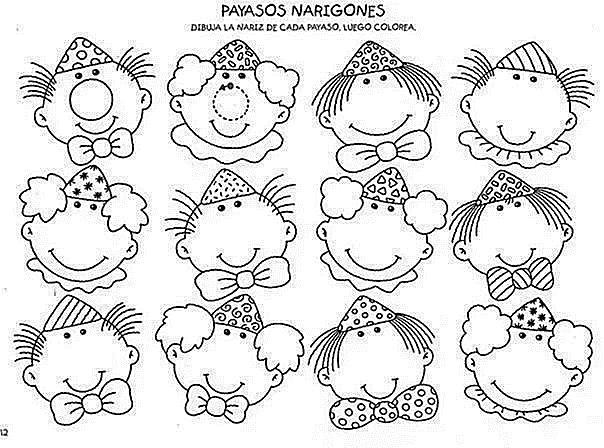 Упражнение «Собери Буратино»Этап 1. Ребенку предлагается собрать фигуру Буратино на магнитной доске из частей игрушки.Этап 2. Показать, где у него живот, ноги, руки и др.Упражнение «Катание на мяче»Ребенку предлагается лечь животом на большой шар. Педагог в этот момент покачивает ребенка.Упражнение «Пяточка и носочек»Все рассмотрим по порядку (похлопать в ладоши).Вот носок, а это пятка (встать на носочки).Раз, два, три, четыре, пять (маршировать на месте, высоко поднимая колени),Как на пятках устоять (встать на пятки)?Физкультминутка «Левая и правая»Смотрите-ка, вот две руки (показать по очереди правую и левую руки):            Правая и левая!                                Они в ладоши могут бить (похлопать в ладоши) –            И правая, и левая!Они мне могут нос зажать (зажать нос по очереди правой и левой руками) – И правая, и левая!                          Ладошкой могут рот прикрыть (прикрыть рот рукой) –  И правая, и левая!                              И могут ласковыми быть (погладить по голове) –              И правая, и левая!С руками я всегда дружу (изобразить рукопожатие своих рук) –              И с правою, и с левою!                      Обнимут вас, ко мне прижмут (обхватить себя руками) –      И правая, и левая!РефлексияПедагог предлагает ребенку вспомнить, какие части лица и тела у него есть.ПрощаниеМы сегодня поиграли, (руки в стороны)И немножечко устали, (вытираем лоб)Посмотрели на часы, (посмотреть на левую руку)Нам домой пора идти. (помахать рукой)Занятие. «Части тела и лица»Цель занятия: развитие познавательной сферы и двигательной активности детей с ДЦП.Задачи:Развитие речевой активности;Обогащение словарного запаса детей;Развитие устойчивости и концентрации внимания;Развитие мелкой и крупной моторики рук;Снятие гипертонуса мышц;Развитие двигательных навыков;Развитие конструктивногопраксиса;Формирование графических навыков;Развитие творческих способностей, навыков рисования.Ход занятияПриветствиеЛадошки «вверх» (ладони поворачиваем «вверх»)Ладошки «вниз» (ладошки поворачиваем «вниз»)Ладошки «набок» (ладошки ставим «стеночками»)И сжали в кулачок (сжимаем пальчики)Ладошки вверх подняли (сжимая и разжимая пальчики, поднимаем руки вверх)И «здравствуйте!» - сказали (поздороваться)Основная частьУпражнение «Это я»Этап 1. Ребенку предлагается собрать части лица на схематичное изображение лица (добавить глаза, нос, губы, щеки).Этап 2. Ребенку предлагается показать части своего лица, а далее выполнить упражнение по подражанию.Глазами мы видим,Ушами мы слышим,А носом курносымМы нюхаем, дышим.Нам губы даныДля улыбки широкой,А вот для чего намРумяные щеки.А знакомы вам слова:Плечи, шея, голова?Плечи – это не пустяк,Я на них ношу рюкзак.Головою вертит шеяИ тем лучше, чем длиннее.В голове же у меняМного мыслей: про коня,Про собаку и про школу,Мыслей грустных и веселых.Упражнение «Веселые лица»Ребенку предлагается дорисовать вторую часть картинки человека.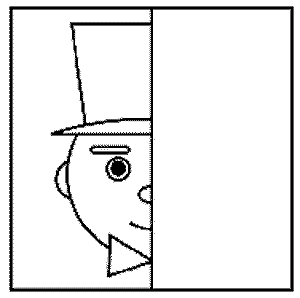 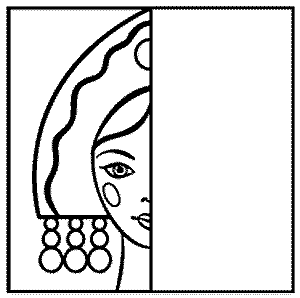 Упражнение «Собери Буратино»Этап 1. Ребенку предлагается собрать фигуру Буратино на магнитной доске из частей игрушки.Этап 2. Назвать части тела игрушки.Упражнение «Катание на мяче»Ребенку предлагается лечь животом на большой шар, лечь на бок на шар. Педагог в этот момент покачивает ребенка.Упражнение «Путаница»Ребенку предлагается найти ошибки, допущенные художником.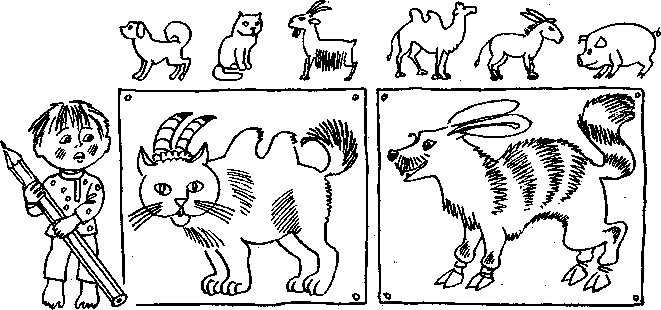 Упражнение «Пяточка и носочек»Все рассмотрим по порядку (похлопать в ладоши).Вот носок, а это пятка (встать на носочки).Раз, два, три, четыре, пять (маршировать на месте, высоко поднимая колени),Как на пятках устоять (встать на пятки)?Физкультминутка «Левая и правая»Смотрите-ка, вот две руки (показать по очереди правую и левую руки):Правая и левая!Они в ладоши могут бить (похлопать в ладоши) –И правая, и левая!Они мне могут нос зажать (зажать нос по очереди правой и левой руками) – И правая, и левая!Ладошкой могут рот прикрыть (прикрыть рот рукой) –И правая, и левая!И могут ласковыми быть (погладить по голове) –И правая, и левая!С руками я всегда дружу (изобразить рукопожатие своих рук) –И с правою, и с левою!Обнимут вас, ко мне прижмут (обхватить себя руками) –И правая, и левая!РефлексияПедагог предлагает ребенку вспомнить, какие части лица и тела у него есть.ПрощаниеМы сегодня поиграли, (руки в стороны)И немножечко устали, (вытираем лоб)Посмотрели на часы, (посмотреть на левую руку)Нам домой пора идти. (помахать рукой)ПриложениеПсихолого-педагогическое обследованиеТаблица. Психолого-педагогическое обследованиеФ. И. О. _________________________________________________________________Заключение:Начало формыНачало формыНачало формыНачало формыКонец формыКонец формыКонец формыКонец формыСписок литературы:Винник М.О. Задержка психического развития у детей: методологические принципы и технологии диагностической и коррекционной работы / М.О. Винник. – Ростов н/Д: Феникс, 2017. – 154 с.Грабенко Т.М., Зинкевич-Евстигнеева Т.Д. Коррекционные, развивающие адаптирующие игры. – СПб.: «Детство-пресс», 2014. – 64 с.Левченко И.Ю., Киселева Н.А. Психологическое изучение детей с нарушениями развития. – М.: Издательство «Книголюб», 2018.Левченко И.Ю., Приходько О.Г. Технологии обучения и воспитания детей с нарушениями опорно-двигательного аппарата: Учеб. пособие для студ. сред. пед. учеб. заведений. – М.: Издательский центр «Академия», 2015. – 192 с.Мамайчук И.И. Психокоррекционные технологии для детей с проблемами в развитии. – СПб.: Речь, 2006. – 400 с.Метиева Л.А., Удалова Э.Я. Сенсорное воспитание детей с отклонениями в развитии: сборник игр и игровых упражнений. – М.: Издательство «Книголюб», 2008.Семенович А.В. Нейропсихологическая диагностика и коррекция в детском возрасте: Учеб. пособие для высш. учеб заведений. – М.: Издательский центр «Академия», 2012. – 232 с.Титова М. Как сбросить усталость. // Школьный психолог №22 ноябрь, 2008.Шанина С.А., Гаврилова А.С. Пальчиковые упражнения для развития речи и мышления ребенка. – М.: РИПОЛ классик: ДОМ. XXI. 2018. – 249 с.№Раздел. ТемаКол-во часовДиагностика эмоционально-поведенческих особенностей.1Диагностика зрительно-двигательной координации.Диагностика познавательных процессов (память, внимание).1Диагностика познавательных процессов (мышление).1Формировать навыки работы способствующими развитию мелкой моторики.
Развивать зрительное восприятие, тактильную чувственность рук, координацию движений руки через выполнение упражнений.1Координирование работы мелких мышц и суставов кистей рук, пальцев (особенно большого) и запястий.Развитие памяти1Развитие мелкой моторики «Волшебные квадратики» 
Расширение словарного запаса. «Собери пазлы «овощи» 1Развитие мелкой моторики  «Нарисуй осень»Развитие памяти «Вспомни пару»1Развитие мышления (установление закономерностей на абстрактном материале). «Развитие вербальной памяти», «Найди фигуры», «Слова, начинающиеся с одной буквы»1Развитие умения ориентироваться в пространстве листа.Развитие логической памяти (установление ассоциативных связей).«Выше, слева, правее, внизу», «Соседнее, через одно»,«Объедини слова».1Умение воспринимать предметы, дифференцировать «один-много».Умение различать объекты по недифференцированному признаку величины («большой-маленький»).1Умение соотносить предмет и его изображение, узнавать на картинке. Умение собирать разрезные картинки.1Развитие мелкой моторикиПальчиковая гимнастика«Где этот домик», «Рисунок цветным песком»1Развитие наглядно-образного мышленияДиагностика памяти «Выложи по образцу», «Полянки»,«Методика заучивания 10 слов»1Развитие произвольного внимания.Развитие слуховой памяти.«Выложи по образцу», «Посчитай правильно»1Развитие наглядно-образного мышления.«Найди путь»1Развитие мышленияПальчиковая гимнастика«Исключи лишнее»,«Простые аналогии»1Развитие  движений  рук  и  ручной  умелости.  Манипуляция  с  крупными деталями (работа с конструктором «Лего», мозаика, с деталями крупных размеров.1Развитие движений рук и ручной умелости.  Складывание бумаги (Изготовление изделий способом складывания –«гармошка»)Развитие наглядно-образного мышления «Составь фигуру»1Развитие  движений  рук  и  ручной  умелости. «Вырезание  из  бумаги  и склеивание»Развитие зрительно-моторной координации «Продолжи узор», работа с Лабиринтами, «Выложи верно», «Заполни трафарет»1Ориентировка  на  листе  бумаги. Игра  «Пуговицы»:  воспроизведение образца.1Развитие мышленияПальчиковая гимнастика«Найди лишнее»1Ориентировка  на  листе  бумаги. Графические  упражнения.Прямые линии «Я самый меткий»,«Дорожки»1Графические  упражнения. Штриховка (обведение по трафаретам фигур и их штриховка  (вертикальными, наклонными, округлыми линиями).1Знакомство с эмоциями, развитие умения правильно выражать свои эмоции и чувства посредством мимики, развитие выразительности жестов, снятие психического напряжения. «Удивительный мир эмоций и чувств»,  сказка «Домовые», этюд «Кто как радуется»1Коррекция внимания. «Для чего нужно быть внимательным?» ,игра «Азбука профессий», игра «Интонация», игра «Озвучка»1Тренировка умения владеть своими эмоциями, закрепление знаний детей об эмоциях, «игра «Угадай эмоцию», упражнение «Фигуры эмоций», игра «Назови эмоцию», упражнение «Поставь балл эмоции»1Графические  упражнения. «Обведение рисунка точно по линиям без отрыва Карандаша». «Клубочки  (рисование, наматывание клубочка от центра или от края по часовой стрелке и против)1Развитие переключения внимания. упражнение «Перепутанные линии», игра «Что исчезло», игра «Четыре стихии»1Развитие наглядно-образного мышления. упражнение «Продолжи рисунок», упражнение «Составь фигуру», упражнение «Сложи фигуру», упражнение «Найди закономерность», упражнение «Лабиринт».1Развитие словесно-логического мышления. упражнение «Раздели на группы», упражнение «Подбери слова», упражнение «Найди общее»1Формирование понятий на основе абстрагирования и выделения существенных свойств конкретных объектов, способность оперировать смыслом. упражнение «Все это …», упражнение «Больше – меньше, длиннее – короче», упражнение «Найди пару», упражнение «Найди главное», упражнение «Пословицы»1Развитие наглядно-действенного мышления. упражнение «Рисунок и анализ с образца», упражнение «Работа с трафаретами», упражнение «Лабиринты – элементы графического движения»1Коррекция и развитие мыслительных операций. упражнение «Разложение целого на части», упражнение «Объединение частей в единое целое», упражнение «Четвертая фигура», упражнение «Систематизация».1Развитие мыслительных операций. упражнение «Выделение существенных и несущественных признаков понятий»1Показатели психофизического развитияПервичное обследованиеДинамикаДата_____________ 
Возраст___________Дата_________________
Возраст______________123Контакт
В контакт вступает
Контакт формальный (чисто внешний) 
В контакт вступает не сразу, с большим трудом, не проявляет заинтересованности в контакте
Контакт избирательный
Легко и быстро устанавливает контакт, проявляет в нем заинтересованность, охотно подчиняется (М — норма) Эмоционально-волевая сфера
Активный, бодрый Пассивный, вялый Неадекватное поведение Избалованность Конфликтность Колебания настроенияСостояние слуха
Снижение слуха 
НормаСостояние зрения
Близорукость
косоглазие
Атрофия зрительного нерва
Ограничение поля зрения (N)Внимание
Низкая концентрация и неустойчивость внимания (ребенок плохо сосредоточивается, с трудом удерживает внимание на объекте) 
Недостаточно устойчивое, поверхностное, быстро истощается, требует переключения на другой вид деятельности
Плохое переключение внимания
Достаточно устойчивое (N)Моторика кистей и пальцев рук
Ведущая рука: правая/левая
Уровень развития функций кистей и пальцев рук:
§   отсутствует хватание манипулировать не может, но есть
§   хватание
§   моторика ограничена
§   недостаточность мелкой моторики сохранная (N) Согласованность действий рук: отсутствует недостаточная нормальнаяНарушение координации движений, треморГиперкинезы пальцевУровень развития деятельностиПроявление интереса к игрушкам:
§   интереса к игрушкам не проявляет (с игрушками никак не действует; в совместную игру со взрослым не включается, самостоятельной игры не организует)
§   проявляет поверхностный, не очень стойкий интерес к игрушкам
проявляет стойкий избирательный интерес к игрушкам (И)Адекватность употребления игрушек:
§   совершает неадекватные действия с предметами (нелепые, не диктуемые логикой игры или качеством предмета действия) 
§   игрушки использует адекватно (использует предмет в соответствии с его назначением) (К) Характер действий с предметами-игрушками:
§   неспецифические ма н и г 1 улиц и и (со всеми предметами действуй одинаково, стереотипно — постукивает, перекладывает, шип и рот, сосет, бросает) 
§   специфические манипуляции — учитывает только физические свойства предметов
§   предметные действия — использует предметы в соответствии с их функциональным назначением
§   процессуальные действия
§   игра с элементами сюжета
§   сюжетно-ролевая играРаботоспособность
§   Низкая
§   Снижена
§   Достаточная (N)Характер деятельности
§   Отсутствие мотивации к деятельности
§   Деятельность неустойчивая, работает формально
§   Деятельность устойчивая, работает с интересом (N)Реакция на одобрение
§   Адекватная (радуется одобрению, ждет его) 
§   Неадекватная (на одобрение не реагирует, равнодушен к нему)Реакция на замечание
§   Адекватная (исправляет поведение к соответствии с замечанием) 
§   Адекватная (обижается) 
§   Нет реакции на замечание
§   Негативная реакция (делает назло)Отношение к неудаче
§   Неудачу оценивает (замечает неправильность своих действий, исправляет ошибки) 
§   Отсутствует оценка неудачи
§   Негативная эмоциональная реакция на неудачу или собственную ошибкуОбучаемость.
Использование помощи (во время обследования) 
Обучаемость отсутствует; помощь не использует; нет переноса показанного способа действия на аналогичное задания
Обучаемость низкая; помощь использует недостаточно; перенос знаний затруднен
Ребенок обучаем, использует помощь взрослого (переходит от более низкого способа выполнении заданий к более высокому)Запас общих представлений
§   Низкий
§   Несколько снижен 
§   Соответствует возрасту (N)Зрительное восприятие
Восприятие цвета:
§   представление о цвете отсутствует
§   сличает цвета
§   различает цвета (выделяет по слову) 
§   знает и называет основные цвета (N — в 3 года) 
Восприятие величины:
§   представление о величине отсутствует
§   соотносит предметы по величине
§   дифференцирует предметы по величине (выделяет по слову) 
§   знает и называет величину (N — в 3 года) 
Восприятие формы:
§   нет представления о форме
§   соотносит предметы по форме
§   различает геометрические формы (выделяет по слову) 
§   называет геометрические формы (плоскостные и объемные) (N — в 3 года) 
 Методика обследования 
Складывание матрешки (3-составная — от 3 до 4 лет, 4-состав-ная — от 4 до 5 лет, 6-составная — от 5 лет) 
Способы выполнения задания:
§   действие силой
§   перебор вариантов
§   целенаправленные пробы (допустимы до 5 лет) 
§   примеривание
§   зрительное соотнесение (с 6 лет обязательно) (N) 
Включение вряд (6-составная матрешка — с 5 лет) Без учета величины
С учетом величины. 
Способы выполнения задания:
целенаправленные пробы (допустимы до 6 лет) 
зрительное соотнесение (с 6 лет
обязательно) 
Кубики-вкладыши
Способы выполнения задания:
§   перебор вариантой
§   целенаправленные пробы 
(допустимые до 5 лет) 
§   примеривание
§   зрительное соотнесение (с 6 лет обязательно) 
Складывание пирамидки (до 3 лет — 3 кольца, до 4 лет — 4 кольца, с 4 лет — 5—6 колец) 
Без учета величины колец 
С учетом величины колец. Способы выполнения задания:
§   целенаправленные пробы 
§   практическое примеривание
§   зрительное соотнесение (с 6 лет обязательно) 
Почтовый ящик (с 3 лет) Способы выполнения задания:
§   действие силой (допустимо в N до 3,5 лет) 
§   перебор вариантов
§   целенаправленные пробы
§   примеривание
§   зрительное соотнесение (с 6 лет обязательно) 
Парные картинки (выбор по образцу из 2, 4, 6 картинок с 2 лет)Восприятие пространственных отношений
Знание частей тела и лица Ориентировка в сторонах собственного тела и зеркальное отображениеЦелостный образ предмета (разрезные картинки) 
Конструирование (из строительного материала, из палочек) :
§   по подражанию
§   по образцу
§   по представлению
Дифференцирование пространственных понятий (справа—слева, выше—ниже, дальше—ближе, впереди—сзади, в центре) Временные представления
Части суток (с 3 лет) Времена года (с 4 лет) Дни недели (с 5 лет) Количественные представления
Порядковый счет (устно и пересчет предметов) 
Представление о количестве
Выделение нужного количества из множества
Понятия «много», «мало», «больше», «меньше», «поровну» Счетные операцииМышление (уровень развития) 
Наглядно-действенное
Наглядно-образное
Элементы абстрактно-логического мышления:
§   классификация предметов (изображений) 
§   «четвертый—лишний»
§   понимание картин со скрытым смыслом
§   понимание картин с нелепым, бессмысленным сюжетом
§   последовательность событий (серия сюжетных картин)Навыки самообслуживания
§   Не владеет
§   Владеет частично с помощью взрослого
§   Владеет полностью (N) Понимание обращенной речи
§   Не понимает обращенную речь
§   Понимание обращенной речи ограниченное (ситуативное) 
§   Выполняет простые речевые инструкции
§   Понимание обращенной речи на бытовом уровне, выполняет сложные речевые инструкции
§   Понимание речи в полном объеме (N) Пассивный словарь
Понимание названий предметов (реальных и на картинках) Понимание значении слова Понимание простого сюжета
Понимание лексико-грамматических конструкцииХарактеристики собственной речи
1-й уровень речевого развития:
речевые средства общения крайне ограничены (произносит звуковые комплексы, звукоподражании, лепетные слова) ; использование довербальных средств общения (выразительной мимики и жестов) 
2-й уровень речевого развития: пользуется простой фразой, аграмматичная, упрощенней, структурно нарушенная фраза (из 2–3 слов) . 
Слоговая структура слов нарушена 
3-й уровень речевого развития: пользуется развернутой фразой; недостаточная сформированность лексико-грамматического и фонетико-фонематического строя речи; синтаксические конструкции фраз бедные
4-й уровень речевого развития: лексико-грамматическая и фонетико-фонематическая недостаточность. Пользуется развернутой фразой. Лексико-грамматический строй речи сформирован достаточно (N) 
Особенности речи
Проявляет склонность к эхолалии Наличие речевых штампов (речь пустая без содержания, часто не соотносится с выполняемыми действиями, не отражает истинных интеллектуальных способностей ребенка)